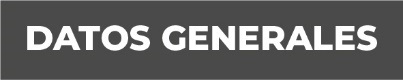 Nombre Misael Suarez PosadasGrado de Escolaridad Licenciatura en DerechoCédula Profesional 8190239Teléfono de Oficina 232-32-4-83-82.Correo Electrónico Formación Académica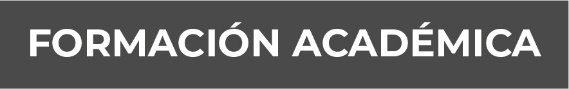 2003 – 2007	FACULTAD DE DERECHO “CENTRO DE ESTUDIOS SUPERIORES DE MARTINEZ” EN LA CIUDAD DE MARTINEZ DE LA TORRE, VER. (CERTIFICADO DE UNIVERSIDAD Y CEDULA PROFESIONAL NUMERO 8190239).Trayectoria Profesional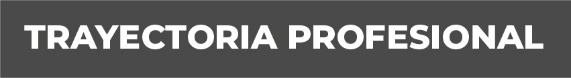 07 de julio del año 2016 al 15 de mayo del año del 2017.Fiscal Primero Orientador en la Sub Unidad de Atención Temprana en Tlapacoyan, Veracruz del X Distrito Judicial en Jalacingo, Veracruz.16 de mayo del año 2017 al 01 de febrero del año 2018.Fiscal Primero Orientador en la Sub Unidad de Atención Temprana en Perote, Veracruz del X Distrito Judicial en Jalacingo, Veracruz.01 de febrero del año 2020al 16 de marzo del 2020.Fiscal Primero Orientador en la Sub Unidad de Atención Temprana en Martínez de la Torre del IX Distrito Judicial en Misantla.16 de marzo del año 2020 al 15 de octubre del 2020.FiscalVigésimo de la Unidad Integral de Procuración de Justicia del Decimo Primer Distrito Judicial, Xalapa, Ver.16 de octubre del año 2020 a la fecha.Fiscal Especializado para la Atención de Denuncias por Personas Desaparecidas, Zona centro Veracruz. Conocimiento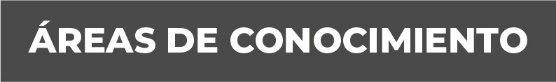 GeneroDerecho CivilDerecho PenalDerecho Constitucional